OUTREACH NOTICE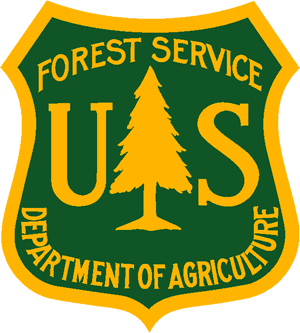 FOREST SERVICEWashington Office     Program Specialist (Network Specialist) GS-0301-12/13/14 Office of the Associate Chief Washington, DCPlease respond by August 31st, 2015The Washington Office Headquarters Office (WO) is advertising a new and innovative permanent full-time position to serve as a Network Specialist in the Office of Sustainability and Climate Change (OSCC).  The OSCC is within the Office of the Chief of the USDA Forest Service.  The incumbent leads and coordinates the Region/Station/Area and Washington Office network of employees focused on program delivery of sustainability and climate change activities throughout the Agency.  The varied work includes creating and maintaining internal and external networks in support of a resilient organizational, infrastructure, and natural resource response to the current and future impacts of climate change.  This work is significantly important to the Agency, affecting broad functional areas and multiple organizational levels of the Forest Service.  This position is virtual, located at a Forest Service office.  Final duty locations, grade, and hiring authorities will be determined based on outreach responses from qualified candidates.  Further information is available upon request.Major Duties Major duties include, but are not limited to:Coordinating and leading the Region/Station/Area (R/S/A) and Washington Office (WO) network of employees focused on program delivery of sustainability and climate change activities;  Developing and maintaining working relationships with sustainability and climate change subject matter experts and coordinators inside and outside of the Agency;  Planning, developing, and administering programs within the OSCC to support integration and program delivery through networking across the Agency;Assists in developing and recommending policies, guidelines, standards, and other activities to achieve the goals and objectives of the President, USDA or the Congress based on sound scientific principles;  Identifying and leveraging linkages to enable complementary results between Forest Service deputy areas, R/S/As, and partners in supporting the Forest Service mission;  Mentoring staff and teams in networking and partnering methods and techniques; and organizing and facilitating networking sessions between staffs, teams, and current or prospective partners; andServing as an agent for change management and maintaining an awareness of sustainability and climate change across the Agency; Desired QualitiesThe ideal candidate will be one who:Is dynamic and an innovative change agent;Has influential interpersonal, verbal, and writing skills,Takes initiative to establish and maintain partnerships and networksCollaboratively works with diverse audiences;Thrives in a team and in a virtual environment;Pays attention to detail;Independently organizes, plans, and prioritizes work assignments;Has a working knowledge of regulations and policies pertaining to sustainability and climate change, and how those regulations and policy influence program development and decision-making;Adapts to frequently changing demands; Solves problems and seeks solutions where minimal or no guidelines exist; andArticulates clear outcomes and develops a plan to achieve those outcomes in a collaborative manner.Community Information:  Position will be located at a Forest Service office, with teleworking opportunities. Final locations will be determined based on outreach responses from qualified candidates.  To Respond:Please respond using the outreach database. https://fsoutreach.gdcii.com?id=A3833C742BAF4C0FB5B9C31DEE669445In the remarks section of the outreach database include a short description detailing your experience with sustainability and climate change. Send a resume to:Bill Connelly at wconnelly@fs.fed.usFor more Information please contact:   Bill Connelly at wconnelly@fs.fed.us, or Anna Jones-Crabtree at ajonescrabtree@fs.fed.us